CİHAZIN KULLANMA TALİMATI                                                                        Cihazın fişini takınız. Cihaz açma-kapama düğmesinden açılır ve dijital ekranın hazır olması beklenir.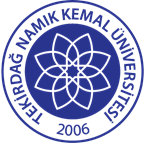 TNKÜ FEN EDEBİYAT FAKÜLTESİ BİYOLOJİ BÖLÜMÜSOĞUTMALI SANTRİFÜJ CİHAZI KULLANMA TALİMATIDoküman No: EYS-TL-190TNKÜ FEN EDEBİYAT FAKÜLTESİ BİYOLOJİ BÖLÜMÜSOĞUTMALI SANTRİFÜJ CİHAZI KULLANMA TALİMATIHazırlama Tarihi:13.04.2022TNKÜ FEN EDEBİYAT FAKÜLTESİ BİYOLOJİ BÖLÜMÜSOĞUTMALI SANTRİFÜJ CİHAZI KULLANMA TALİMATIRevizyon Tarihi:--TNKÜ FEN EDEBİYAT FAKÜLTESİ BİYOLOJİ BÖLÜMÜSOĞUTMALI SANTRİFÜJ CİHAZI KULLANMA TALİMATIRevizyon No:0TNKÜ FEN EDEBİYAT FAKÜLTESİ BİYOLOJİ BÖLÜMÜSOĞUTMALI SANTRİFÜJ CİHAZI KULLANMA TALİMATIToplam Sayfa Sayısı:2Cihazın Markası/Modeli/ Taşınır Sicil NoNÜVE/NF 800R/ 253.3.6/13/26833Kullanım Amacıİstenilen Sıcaklık değerlerinde santrifüj işleminin yapılması amacıyla kullanılmaktadır.Sorumlusu	Prof. Dr. Rıfat BİRCANSorumlu Personel İletişim Bilgileri (e-posta, GSM)rbircan@nku.edu.tr /